Institution’s  Innovation councilActivity ReportIIC 4 Sem 1- Q2- MIC Driven Activity Institution’s  Innovation councilActivity ReportIIC 4 Sem 1- Q2- MIC Driven Activity Institution’s  Innovation councilActivity ReportIIC 4 Sem 1- Q2- MIC Driven Activity Program:MIC Driven Activity Title  of activity:Orientation session on Institution Innovation Council (IIC) 4.0Title  of activity:Orientation session on Institution Innovation Council (IIC) 4.0Organizer:The Institution’s Innovation Council (IIC) Name of coordinators:Dr. C. Periasamy, President, IICDate: 24/01/2022Time : 2.30 pM – 4.30 PM Venue: MOE - OnlineName, designation of resource person:MIC Driven Dignitaries Name, designation of resource person:MIC Driven Dignitaries Name, designation of resource person:MIC Driven Dignitaries Summary of activity:The session discuss the IIC 4 features as followsEnabling IIC Institute To check progress of Innovations  received funding assistance from MIC and AICTEIntegration of Innovation Ambassador portal with IIC –InstituteCheck eligibility and participate in Schemes and programsMentor-Mentee prescribed Activity and progress monitoringIIC Institutions to link with Atal Tinkering Labs in SchoolsE-Learning repository Builup and resource UtilizationIIC Institute level repository of ideas innovations and startupsBuilding IIC subnetworks : Coordination and integration of University and Institute : Engaging , Tracking and managing.Refer New institute and Earn Credit Point towards 5th starSummary of activity:The session discuss the IIC 4 features as followsEnabling IIC Institute To check progress of Innovations  received funding assistance from MIC and AICTEIntegration of Innovation Ambassador portal with IIC –InstituteCheck eligibility and participate in Schemes and programsMentor-Mentee prescribed Activity and progress monitoringIIC Institutions to link with Atal Tinkering Labs in SchoolsE-Learning repository Builup and resource UtilizationIIC Institute level repository of ideas innovations and startupsBuilding IIC subnetworks : Coordination and integration of University and Institute : Engaging , Tracking and managing.Refer New institute and Earn Credit Point towards 5th starSummary of activity:The session discuss the IIC 4 features as followsEnabling IIC Institute To check progress of Innovations  received funding assistance from MIC and AICTEIntegration of Innovation Ambassador portal with IIC –InstituteCheck eligibility and participate in Schemes and programsMentor-Mentee prescribed Activity and progress monitoringIIC Institutions to link with Atal Tinkering Labs in SchoolsE-Learning repository Builup and resource UtilizationIIC Institute level repository of ideas innovations and startupsBuilding IIC subnetworks : Coordination and integration of University and Institute : Engaging , Tracking and managing.Refer New institute and Earn Credit Point towards 5th starBenefit This Program is benefited for the faculty, students and alumni of the institution. as explained belowIIC 4.0 Registration and Participation GuidelinesIntroduction to New Features of IIC 4.0 Portal and How to Use It.Glance through various programs and schemes for IIC institutionsIncentives and measurement of performance IIC Institutions effortIntegrated policy approach for maximum impact - NISP+IIC+ARIIABenefit This Program is benefited for the faculty, students and alumni of the institution. as explained belowIIC 4.0 Registration and Participation GuidelinesIntroduction to New Features of IIC 4.0 Portal and How to Use It.Glance through various programs and schemes for IIC institutionsIncentives and measurement of performance IIC Institutions effortIntegrated policy approach for maximum impact - NISP+IIC+ARIIABenefit This Program is benefited for the faculty, students and alumni of the institution. as explained belowIIC 4.0 Registration and Participation GuidelinesIntroduction to New Features of IIC 4.0 Portal and How to Use It.Glance through various programs and schemes for IIC institutionsIncentives and measurement of performance IIC Institutions effortIntegrated policy approach for maximum impact - NISP+IIC+ARIIANo of participants: 25 (15 Students, 10 Faculty)No of participants: 25 (15 Students, 10 Faculty)No of participants: 25 (15 Students, 10 Faculty)Assessment/remarks of participants: It was a good session. The session was interesting and informative It is really helpful and awesome that gives us objectives and features of IIC 4Assessment/remarks of participants: It was a good session. The session was interesting and informative It is really helpful and awesome that gives us objectives and features of IIC 4Assessment/remarks of participants: It was a good session. The session was interesting and informative It is really helpful and awesome that gives us objectives and features of IIC 4Documents accompanying: Snapshots of the sessionDocuments accompanying: Snapshots of the sessionDocuments accompanying: Snapshots of the session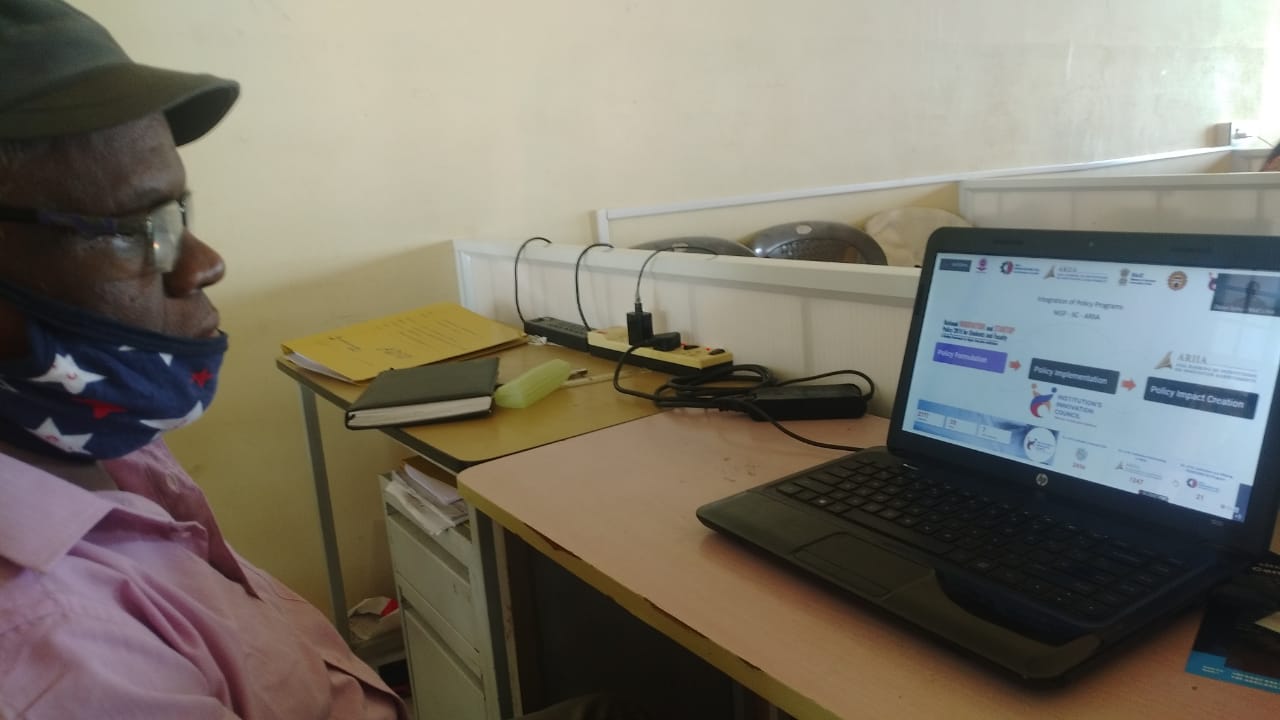 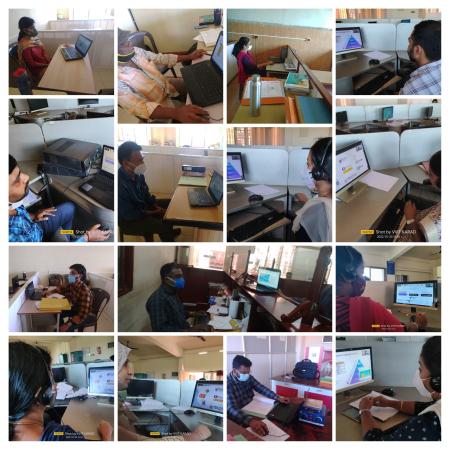 This activity was conducted by MOE and has given added benefits to student, alumni and faculty participants.Dr S. SangheethaaPrincipalDate 24.01.2022This activity was conducted by MOE and has given added benefits to student, alumni and faculty participants.Dr S. SangheethaaPrincipalDate 24.01.2022This activity was conducted by MOE and has given added benefits to student, alumni and faculty participants.Dr S. SangheethaaPrincipalDate 24.01.2022